UNIVERSIDADE FEDERAL DE PELOTAS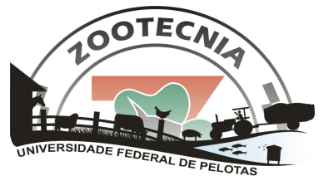 Curso de ZootecniaTrabalho de Conclusão de Curso (TCC)OrientaçãoCabe ao estudante a busca de um orientador que atue na área de estudo em que pretende desenvolver seu TCC e que deve, segundo o projeto pedagógico, ser professor responsável por disciplina(s) do Curso de Zootecnia. Recomenda-se que este seja o primeiro passo, antes de iniciar-se em qualquer atividade mencionada abaixo.FormatosEstudo de caso: em algumas situações o acadêmico está acompanhando atividades em um setor onde realiza-se atendimentos que tratam de diferentes problemáticas. Ao longo de um tempo terá a possibilidade de analisar estes casos, fazendo por exemplo uma distribuição de frequências e apresentar detalhes de cada classe. Outro exemplo é estudar o histórico de um produtor (ou grupo de produtores) que implantaram uma nova técnica, assim pode-se estudar o “antes” e “depois”.Experimento: muitos acadêmicos ao acompanharem um orientador, participam de experimentos que fazem parte de pesquisas em andamento. O treinamento é muito produtivo, envolvendo o estudante em muitas etapas que contribuem com sua formação profissional. Entretanto ressalta-se que envolve uma série de metodologias, incluindo tratamento estatístico adequado, depende-se de terceiros para que o cronograma seja cumprido, pode ter o risco de atraso em relação ao financiamento de análise, pode requerer novas análise e assim prejudicar o cronograma de defesas dos TCCs.Revisão bibliográfica: deve apresentar o “estado da arte” de algum tema de interesse para a formação acadêmica, assim necessita ser atual, citações no com máximo 05 anos, amplo, com conhecimento sobre o que acontece no país e no mundo e aprofundado, com análise detalhada sobre o assunto. Redação dos TCCAs normas encontram-se na página do Curso de Zootecnia, assim como a planilha de avaliação de defesa com os critérios de avaliação que serão utilizados pela banca avaliadora.Defesa do TCCO acadêmico deve elaborar uma apresentação, preferencialmente em Powerpoint® onde estruture, conforme o formato escolhido (Revisão, Estudo de caso, experimento) o roteiro de defesa de seu trabalho. A quantidade de informações deve ser compatível com o tempo disponível para a defesa (até 30 minutos).O responsável da disciplina pode auxiliar cada aluno, com agendamento em tempo hábil para tal tarefa.  Procedimentos:A defesa é feita perante uma banca examinadora composta pelo orientador acadêmico mais dois colaboradores que tenham diploma de 3º grau. Os membros da banca são indicados pelo orientador.A banca examinadora, data e horário de defesa é agendada na secretaria do Curso, com informações preenchidas em formulário próprio, devendo ter a assinatura do orientador acadêmico. Obs.: ao fazer o agendamento, a monografia impressa deve ser entregue para cada um dos membros da banca examinadora, no mínimo, com uma semana de antecedência.Após a correção da monografia, baseado no parecer da comissão avaliadora, o acadêmico deve solicitar a confecção da ficha catalográfica, junto ao setor de bibliotecas da UFPel, através de formulário próprio do SISBI (http://sisbi.ufpel.edu.br/?p=reqFicha).O TCC em sua versão definitiva deve ser entregue na secretaria do Curso de Zootecnia, até a última semana letiva, conforme calendário acadêmico.Atenção:Caso o(a) estudante fique com média inferior a 7,0, deverá defender seu trabalho, com as devidas correções, no período de exames.Caso o(a) estudante não apresente seu TCC até o final do período letivo, seguindo o calendário acadêmico da UFPel, o mesmo será considerado como infrequente.Cronograma:Agendamento das defesas e entrega do TCC para a banca: 31/jul. a 04/ago.Defesas: 07 a 11/ ago.Entrega da versão corrigida: 14 a 19/ago. Casos omissos serão encaminhados ao Colegiado do Curso de Zootecnia. Prof. Jerri T. ZanussoResponsável pela disciplina de TCC